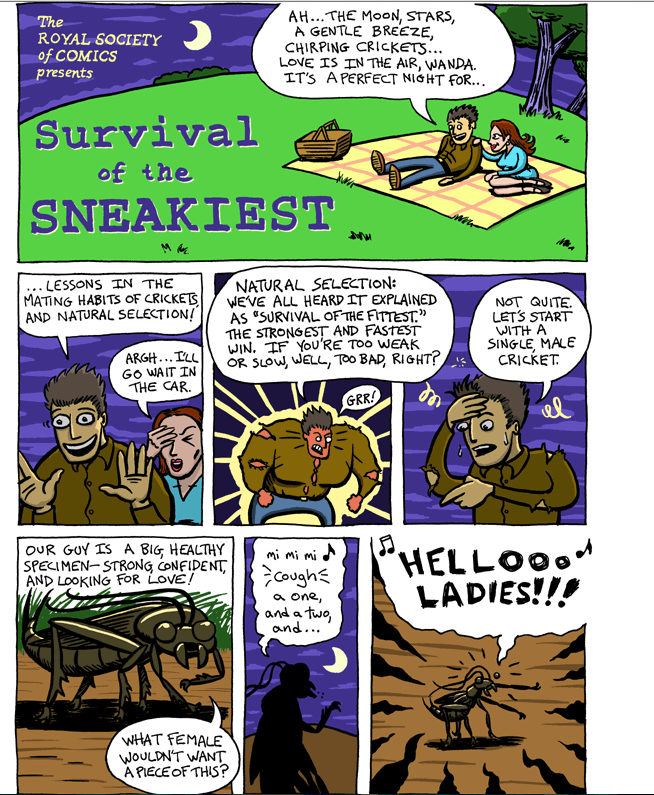 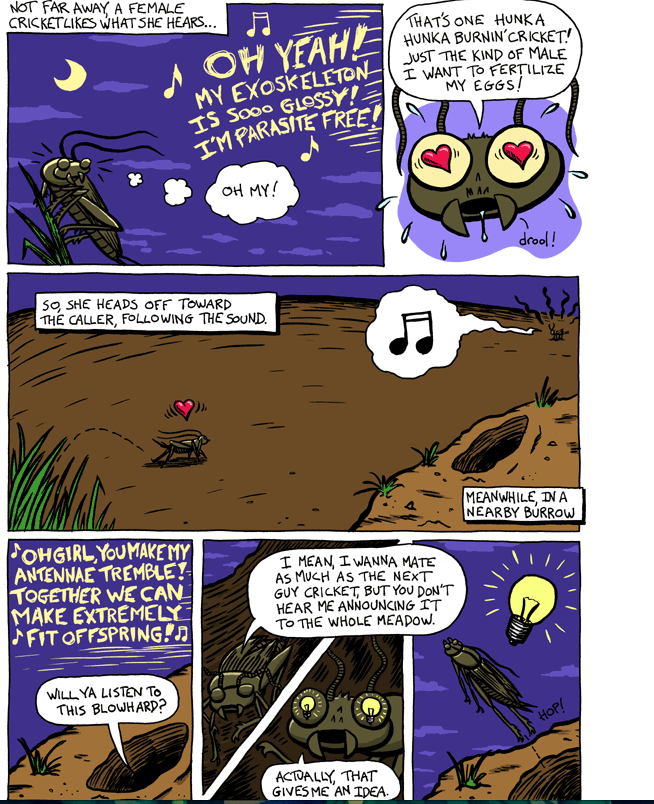 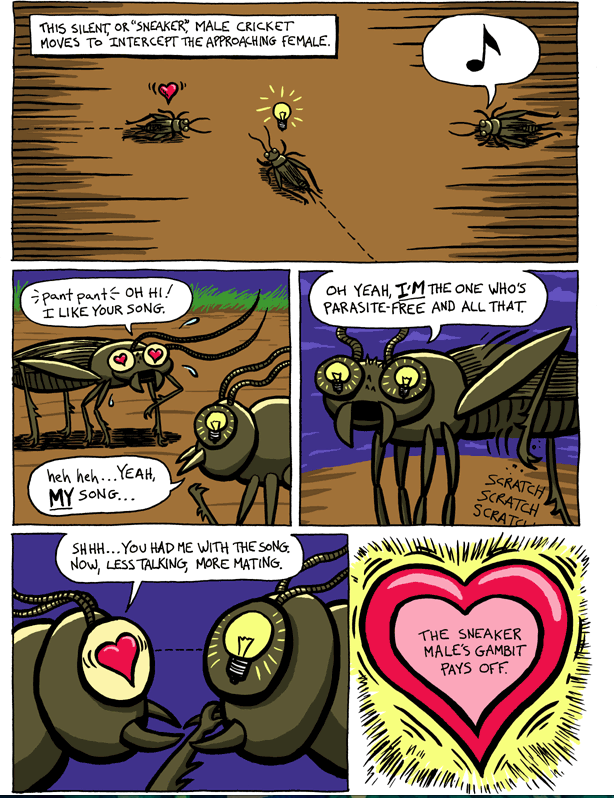 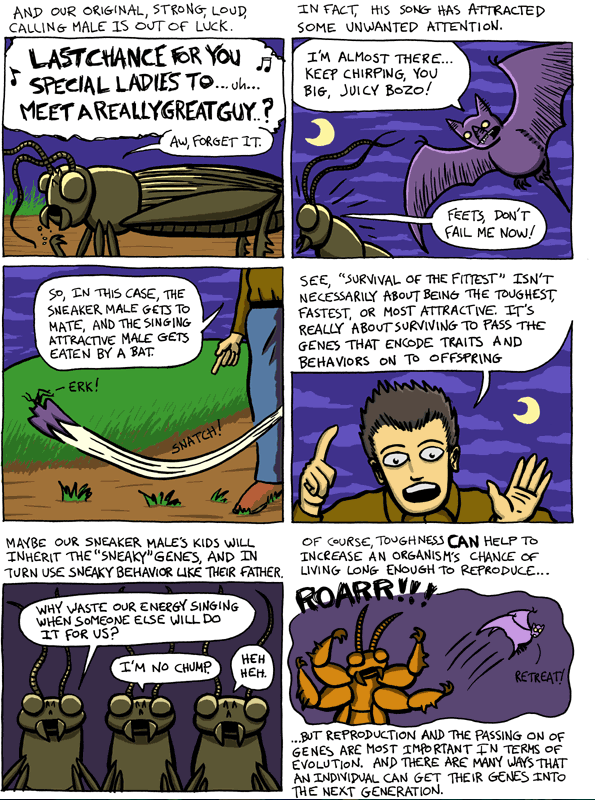 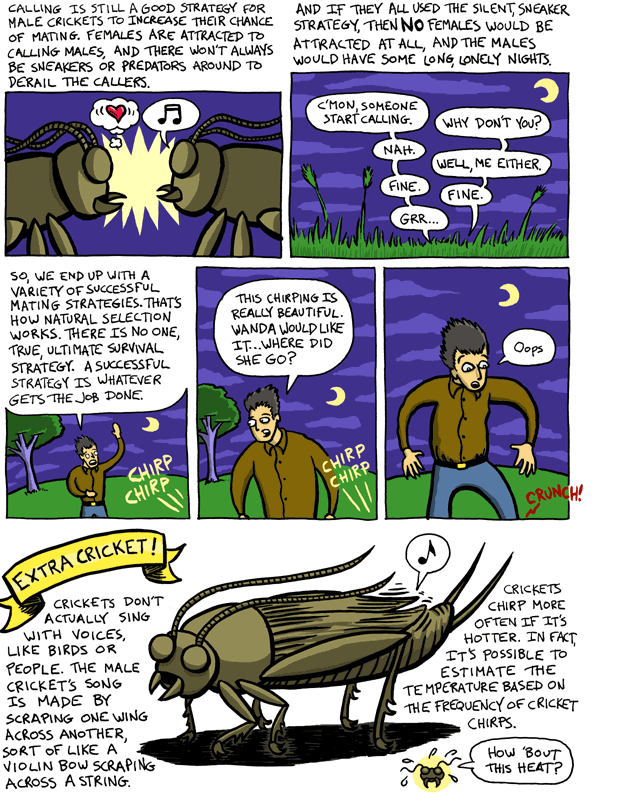 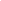 Name: ________________________________
Discussion questionsWhen it comes to crickets, what does fitness mean?Is calling good or bad for a cricket's fitness?Give some examples of selection at work in this cricket story.How does selection favor calling? How does selection favor not calling?